Publicado en Madrid el 21/05/2021 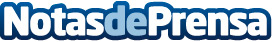 Los cinco beneficios de Beltone Imagine más apreciados por los pacientesUnos meses después de su presentación, las ventajas que más refieren los pacientes se pueden resumir en: audición natural,  sustancial mejora de la inteligibilidad del habla y localización, ayuda extra en situaciones de ruido y conexión de las personas con pérdida con el mundo digitalDatos de contacto:Javier Bravo606411053Nota de prensa publicada en: https://www.notasdeprensa.es/los-cinco-beneficios-de-beltone-imagine-mas_1 Categorias: Medicina Imágen y sonido Telecomunicaciones Dispositivos móviles Otras ciencias http://www.notasdeprensa.es